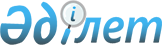 "2008 жылға арналған облыстық бюджет туралы" Оңтүстік Қазақстан облыстық мәслихаттың 2007 жылғы 13 желтоқсандағы N 3/14-IV шешіміне өзгерістер мен толықтырулар енгізу туралы
					
			Күшін жойған
			
			
		
					Оңтүстік Қазақстан облыстық мәслихатының 2008 жылғы 29 қаңтардағы
N 4/53-IV шешімі. Оңтүстік Қазақстан облысының Әділет департаментінде 2008 жылы 29 қаңтарда N 1973 тіркелді. Қолдану мерзімінің тоқтатылуына байланысты күші жойылды - Оңтүстік Қазақстан облыстық мәслихатының 2009 жылғы 2 қарашадағы N 802-1 хатымен      Ескерту. Қолдану мерзімінің тоқтатылуына байланысты күші жойылды - Оңтүстік Қазақстан облыстық мәслихатының 2009.11.02 N 802-1 хатымен.

      Қазақстан Республикасының 2004 жылғы 24 сәуірдегі Бюджет кодексі және "Қазақстан Республикасындағы жергілікті мемлекеттік басқару туралы" Қазақстан Республикасының 2001 жылғы 23 қаңтардағы Заңына сәйкес Оңтүстік Қазақстан облыстық мәслихаты ШЕШТІ: 

      1. "2008 жылға арналған облыстық бюджет туралы" Оңтүстік Қазақстан облыстық мәслихатының 2007 жылғы 13 желтоқсандағы N 3/14-IV шешіміне (Қазақстан Республикасының нормативтік құқықтық актілерін мемлекеттік тіркеу тізілімінде 1968-нөмірмен тіркелген, 2007 жылғы 27 желтоқсанда "Оңтүстік Қазақстан" газетінде жарияланған) мынадай өзгерістер мен толықтырулар енгізілсін: 

      1-тармақ мынадай мазмұндағы жаңа редакцияда жазылсын: 

      1. Оңтүстік Қазақстан облысының 2008 жылға арналған облыстық бюджеті 1-қосымшаға сәйкес мына көлемдерде бекiтiлсiн: 

      1) кiрiстер - 131 290 666 мың теңге, оның iшiнде: 

      салықтық түсiмдер - 15 912 327 мың теңге; 

      салықтық емес түсiмдер - 257 427 мың теңге; 

      трансферттердiң түсiмдерi - 115 120 912 мың теңге; 

      2) шығындар - 130 499 904 мың теңге; 

      3) операциялық сальдо - 790 762 мың теңге; 

      4) таза бюджеттiк кредит беру - - 6 929 426 мың теңге, оның iшiнде: 

      бюджеттік кредиттер - 1 699 000 мың теңге; 

      бюджеттік кредиттерді өтеу - 8 628 426 мың теңге; 

      5) қаржы активтерімен жасалатын операциялар бойынша сальдо - 1 193 000 мың теңге: 

      6) бюджет профициті - 6 527 188 мың теңге; 

      7) бюджет профицитін пайдалану - - 6 527 188 мың теңге. 

      мынадай мазмұндағы 3-1-тармақпен толықтырылсын: 

      3-1. 2008 жылға арналған облыстық бюджетте аудандар (облыстық маңызы бар қалалар) бюджеттерінен облыстық бюджетке жалпы сомасы 687 515 мың теңге нысаналы трансферттер қайтару қарастырылсын, оның ішінде: 

       мынадай мазмұндағы 3-2-тармақпен толықтырылсын: 

       3-2. 2008 жылға арналған облыстық бюджетте аудандарға (облыстық маңызы бар қалаларға) республикалық бюджеттен 2005 жылы тұрғын үй құрылысына берілген кредиттерді 2007 жылы уақтылы қайтарылмауына байланысты жалпы сомасы 55 290 мың теңге өсімпұл есептеу қарастырылсын. 

      5-тармақ мынадай мазмұндағы жаңа редакцияда жазылсын: 

      5. 2008 жылға арналған облыстық бюджетте аудандар (облыстық маңызы бар қалалар) бюджеттеріне мынадай мөлшерде ағымдағы нысаналы трансферттердің қарастырылғаны ескерілсін: 

      бастауыш, негізгі орта және жалпы орта білім беретін мемлекеттік мекемелердегі физика, химия, биология кабинеттерін оқу жабдығымен жарақтандыруға - 505 064 мың теңге; 

      бастауыш, негізгі орта және жалпы орта білім беретін мемлекеттік мекемелерде лингафондық және мультимедиалық кабинеттер құруға - 765 382 мың теңге; 

      ең төменгі күнкөрістің мөлшері өскеніне байланысты мемлекеттік атаулы әлеуметтік көмегін және 18 жасқа дейінгі балаларға ай сайынғы мемлекеттік жәрдемақыға - 662 000 мың теңге; 

      жаңадан іске қосылатын білім беру объектілерін ұстауға - 736 475 мың теңге; 

      білім беру саласында мемлекеттік жүйенің жаңа технологияларын енгізуге - 787 312 мың теңге; 

      облыстық бюджеттен ағымдағы трансферттер - 5 693 459 мың теңге, оның ішінде: 

      облыстық жұмыспен қамтуды үйлестіру және әлеуметтік бағдарламалар департаменті бойынша - 36 702 мың теңге; 

      облыстық жолаушылар көлігі және автомобиль жолдары департаменті бойынша - 5 656 757 мың теңге; 

      Бұл сомаларды аудандық (облыстық маңызы бар қалалық) бюджеттерге бөлу облыс әкімдігінің қаулысы негізінде жүзеге асырылады."; 

      6-тармақ мынадай мазмұндағы жаңа редакцияда жазылсын: 

      6. 2008 жылға арналған облыстық бюджетте аудандар (облыстық маңызы бар қалалар) бюджеттеріне мынадай мөлшерде дамуға берілетін нысаналы трансферттердің қарастырылғаны ескерілсін: 

      электрондық үкімет шеңберінде адами капиталды дамытуға - 164 668 мың теңге; 

      мемлекеттік қызметшілерді компьютерлік сауаттылыққа оқытуға - 21 395 мың теңге; 

      білім беру объектілерін салуға және қайта жаңартуға - 5 273 476 мың теңге; 

      Қазақстан Республикасындағы тұрғын үй құрылысының 2008 - 2010 жылдарға арналған мемлекеттік бағдарламасына сәйкес мемлекеттік коммуналдық тұрғын үй қорының тұрғын үй құрылысына - 400 000 мың теңге; 

      Қазақстан Республикасындағы тұрғын үй құрылысының 2008 - 2010 жылдарға арналған мемлекеттік бағдарламасына сәйкес инженерлік-коммуникациялық инфрақұрылымды дамытуға және жайластыруға - 1 918 000 мың теңге; 

      сумен жабдықтау жүйесін дамытуға - 2 640 660 мың теңге; 

      қоршаған ортаны қорғау объектілерін дамытуға - 235 625 мың теңге; 

      қалалар мен елді мекендерді абаттандыруды дамытуға - 107 602 мың теңге; 

      жылу-энергетикалық жүйені дамытуға - 729 410 мың теңге; 

      көлік инфрақұрылымын дамытуға - 375 451 мың теңге; 

      Көрсетілген сомаларды аудандардың (облыстық маңызы бар қалалардың) бюджеттеріне бөлу облыс әкімдігінің қаулысы негізінде жүзеге асырылады."; 

      мынадай мазмұндағы 6-1-тармақпен толықтырылсын: 

      6-1. 2008 жылға арналған облыстық бюджетте аудандар (облыстық маңызы бар қалалар) бюджеттеріне Қазақстан Республикасындағы тұрғын үй құрылысының 2008 - 2010 жылдарға арналған мемлекеттік бағдарламасына сәйкес тұрғын үй салуға және сатып алуға нөлдік сыйақы (мүдде) ставкасы бойынша кредит беруге 699 000 мың теңге қарастырылсын. 

      Көрсетілген соманы аудандардың (облыстық маңызы бар қалалардың) бюджеттеріне бөлу облыс әкімдігінің қаулысы негізінде жүзеге асырылады."; 

      7-тармақ мынадай мазмұндағы жаңа редакцияда жазылсын: 

      7. Облыс әкімдігінің 2008 жылға арналған резервi 2 048 181 мың теңге сомасында бекітілсін.; 

      аталған шешімнің 1-қосымшасы осы шешімнің қосымшасына сәйкес жаңа редакцияда жазылсын. 

      2. Осы шешім 2008 жылдың 1 қаңтарынан бастап қолданысқа енгізіледі.       Облыстық мәслихат 

      сессиясының төрағасы       Облыстық мәслихат хатшысы 

                                      Оңтүстік Қазақстан облыстық  

мәслихатының 2008 жылғы      

29 қаңтардағы N 4/53-IV     

шешіміне қосымша        

  

Оңтүстік Қазақстан облыстық   

мәслихатының 2007 жылғы    

13 желтоқсандағы N 3/14-IV  

шешіміне 1-қосымша    2008 жылға арналған облыстық бюджет 
					© 2012. Қазақстан Республикасы Әділет министрлігінің «Қазақстан Республикасының Заңнама және құқықтық ақпарат институты» ШЖҚ РМК
				Бәйдібек  ауданынан 9 003 мың теңге; Қазығұрт ауданынан 75  мың теңге; Мақтарал ауданынан 19 260 мың теңге; Ордабасы ауданынан 2 377 мың теңге; Отырар ауданынан 10 мың теңге; Сарыағаш ауданынан 7 245 мың теңге; Созақ ауданынан 1 мың теңге; Төлеби ауданынан 11 мың теңге; Түлкібас ауданынан 3 562 мың теңге; Шардара ауданынан 656 мың теңге; Кентау қаласынан 2 мың теңге; Түркістан қаласынан 2 мың теңге; Шымкент қаласынан 645 311 мың теңге; Санат Санат Санат Санат Сомасы, мың теңге Сынып Сынып Сынып Сомасы, мың теңге Ішкі сыныбы Ішкі сыныбы Сомасы, мың теңге Атауы Сомасы, мың теңге 1 1 1 2 3 1. КІРІСТЕР 131 290 666 САЛЫҚТЫҚ ТҮСІМДЕР 15 912 327 1 Салықтық түсімдер 15 912 327 01 Табыс салығы 6 792 863 2 Жеке табыс салығы 6 792 863 03 Әлеуметтiк салық 7 346 560 1 Әлеуметтік салық 7 346 560 05 Тауарларға, жұмыстарға және қызметтер көрсетуге салынатын iшкi салықтар 1 772 904 3 Табиғи және басқа ресурстарды пайдаланғаны үшiн түсетiн түсiмдер 1 772 904 САЛЫҚТЫҚ ЕМЕС ТҮСІМДЕР 257 427 2 Салықтық емес түсімдер 257 427 01 Мемлекет меншігінен түсетін түсімдер 22 542 1 Мемлекеттік кәсіпорынның таза кірісі бөлігіндегі түсімдер 10 836 3 Мемлекет меншігіндегі акциялардың мемлекеттік пакетіне дивидендтер 5 729 5 Мемлекет меншігіндегі мүлікті жалға беруден түсетін кірістер 4 147 7 Мемлекеттік бюджеттен берілген кредиттер бойынша сыйақылар (мүдделер) 1 830 03 Мемлекеттік бюджеттен қаржыландырылатын  мемлекеттік мекемелер ұйымдастыратын мемлекеттік сатып алуды өткізуден түсетін ақша түсімдері 57 1 Мемлекеттік бюджеттен қаржыландырылатын  мемлекеттік мекемелер ұйымдастыратын мемлекеттік сатып алу өткізуден түсетін ақша түсімдері 57 04 Мемлекеттік бюджеттен қаржыландырылатын, сондай-ақ Қазақстан Республикасы Ұлттық Банкінің бюджетінен (шығыстар сметасынан) ұсталатын және қаржыландырылатын мемлекеттік мекемелер салатын айыппұлдар, өсімпұлдар, санкциялар, өндіріп алулар 234 065 1 Мұнай секторы кәсіпорындарынан түсетін түсімдерді қоспағанда, мемлекеттік бюджеттен қаржыландырылатын, сондай-ақ Қазақстан Республикасы Ұлттық Банкінің бюджетінен (шығыстар сметасынан) ұсталатын және қаржыландырылатын мемлекеттік мекемелер салатын айыппұлдар, өсімпұлдар, санкциялар, өндіріп алулар  234 065 06 Басқа салықтық емес түсімдер 763 1 Басқа салықтық емес түсімдер 763 Трансферттердің түсімдері 115 120 912 4 Трансферттердің түсімдері 115 120 912 01 Төмен тұрған мемлекеттiк басқару органдарынан алынатын трансферттер 1 107 376 2 Аудандық (қалалық) бюджеттерден трансферттер 1 107 376 02 Мемлекеттiк басқарудың жоғары тұрған органдарынан түсетiн трансферттер 114 013 536 1 Республикалық бюджеттен түсетiн трансферттер 114 013 536 Функционалдық топ Функционалдық топ Функционалдық топ Функционалдық топ Функционалдық топ Сомасы, мың теңге Кіші функция Кіші функция Кіші функция Кіші функция Сомасы, мың теңге Бюджеттік бағдарламалардың әкiмшiсi Бюджеттік бағдарламалардың әкiмшiсi Бюджеттік бағдарламалардың әкiмшiсi Сомасы, мың теңге Бағдарлама Бағдарлама Сомасы, мың теңге Атауы Сомасы, мың теңге 1 1 1 1 2 3 II. ШЫҒЫНДАР 01 Жалпы сипаттағы мемлекеттiк қызметтер көрсету 953 180 1 Мемлекеттiк басқарудың жалпы функцияларын орындайтын өкiлдi, атқарушы және басқа органдар 554 127 110 Облыс мәслихатының аппараты 34 441 001 Облыс мәслихатының қызметін қамтамасыз ету 34 441 120 Облыс әкімінің аппараты 519 686 001 Облыс әкімінің қызметін қамтамасыз ету 519 686 2 Қаржылық қызмет 273 666 257 Облыстың қаржы департаменті (басқармасы) 273 666 001 Қаржы департаментінің (басқармасының) қызметін қамтамасыз ету 79 113 003 Біржолғы талондарды беруді ұйымдастыру және біржолғы талондарды өткізуден түсетін сомаларды толық жиналуын қамтамасыз ету 191 343 009 Коммуналдық меншікті жекешелендіруді ұйымдастыру 2 140 010 Коммуналдық меншікке түскен мүлікті есепке алу, сақтау, бағалау және сату 1 070 5 Жоспарлау және статистикалық қызмет 103 992 258 Облыстың экономика және бюджеттік жоспарлау департаменті (басқармасы) 103 992 001 Экономика және бюджеттік жоспарлау департаментінің (басқармасының) қызметін қамтамасыз ету 103 992 9 Жалпы сипаттағы өзге де мемлекеттiк қызметтер 21 395 120 Облыс әкімінің аппараты 21 395 008 Мемлекеттік қызметшілерді компьютерлік сауаттылыққа оқытуға аудандар (облыстық маңызы бар қалалар) бюджеттеріне берілетін нысаналы даму трансферттер 21 395 02 Қорғаныс 159 168 1 Әскери мұқтаждар 38 494 250 Облыстың жұмылдыру дайындығы,  азаматтық қорғаныс және авариялармен табиғи апаттардың алдын алуды және жоюды ұйымдастыру департаменті (басқармасы) 38 494 003 Жалпыға бірдей әскери міндетті атқару шеңберіндегі іс-шаралар 18 494 007 Аумақтық қорғанысты дайындау және облыстық ауқымдағы аумақтық қорғаныс 20 000 2 Төтенше жағдайлар жөнiндегi жұмыстарды ұйымдастыру 120 674 250 Облыстың жұмылдыру дайындығы,  азаматтық қорғаныс және авариялармен табиғи апаттардың алдын алуды және жоюды ұйымдастыру департаменті (басқармасы) 120 674 001 Жұмылдыру дайындығы,  азаматтық қорғаныс және авариялармен табиғи апаттардың алдын алуды және жоюды ұйымдастыру департаментінің (басқармасының) қызметін қамтамасыз ету 49 484 005 Облыстық ауқымдағы жұмылдыру дайындығы және жұмылдыру 12 254 006 Облыстық ауқымдағы төтенше жағдайлардың алдын алу және оларды жою 58 936 03 Қоғамдық тәртіп, қауіпсіздік, құқық, сот, қылмыстық-атқару қызметі 4 208 924 1 Құқық қорғау қызметi 4 208 924 252 Облыстық бюджеттен қаржыландырылатын ішкі істердің атқарушы органы 4 208 924 001 Облыстық бюджеттен қаржыландырылатын ішкі істердің атқарушы органы қызметін қамтамасыз ету 4 066 698 002 Облыс аумағында қоғамдық тәртiптi қорғау және қоғамдық қауiпсiздiктi қамтамасыз ету 140 226 003 Қоғамдық тәртіпті қорғауға қатысатын азаматтарды көтермелеу 2 000 04 Бiлiм беру 16 422 299 2 Бастауыш, негізгі орта және жалпы орта білім беру 6 734 075 260 Облыстың дене шынықтыру және спорт басқармасы (бөлімі) 1 432 976 006 Балалар мен жеткіншектерге спорт бойынша қосымша білім беру 1 184 498 007 Мамандандырылған бiлiм беру ұйымдарында спорттағы дарынды балаларға жалпы бiлiм беру 248 478 261 Облыстың білім беру департаменті (басқармасы) 5 301 099 003 Арнайы оқыту бағдарламалары бойынша жалпы білім беру 1 139 307 006 Мамандандырылған білім беру ұйымдарында дарынды балаларға жалпы білім беру 1 367 559 018 Жаңадан іске қосылатын білім беру объектілерін ұстауға аудандар (облыстық маңызы бар қалалар) бюджеттеріне берілетін ағымдағы нысаналы трансферттер 736 475 026 Аудандар (облыстық маңызы бар қалалар) бюджеттеріне білім беру саласында мемлекеттік жүйенің жаңа технологияларын енгізуге берілетін ағымдағы нысаналы трансферттер 787 312 048 Аудандардың (облыстық маңызы бар қалалардың) бюджеттеріне бастауыш, негізгі орта және жалпы орта білім беретін мемлекеттік мекемелердегі физика, химия, биология кабинеттерін оқу жабдығымен жарақтандыруға берілетін ағымдағы нысаналы трансферттер 505 064 058 Аудандардың (облыстық маңызы бар қалалардың) бюджеттеріне бастауыш, негізгі орта және жалпы орта білім беретін мемлекеттік мекемелерде лингафондық және мультимедиалық кабинеттер құруға берілетін ағымдағы нысаналы трансферттер 765 382 4 Техникалық және кәсіптік, орта білімнен кейінгі білім беру 3 215 579 253 Облыстың денсаулық сақтау департаменті (басқармасы) 302 159 024 Техникалық және кәсіптік білім беру ұйымдарында мамандар даярлау 302 159 261 Облыстың білім беру департаменті (басқармасы) 2 913 420 024 Техникалық және кәсіптік білім беру ұйымдарында мамандар даярлау 2 913 420 5 Мамандарды қайта даярлау және біліктіліктерін арттыру 256 565 252 Облыстық бюджеттен қаржыландырылатын ішкі істердің атқарушы органы 28 552 007 Кадрлардың біліктілігін арттыру және оларды қайта даярлау 28 552 253 Облыстың денсаулық сақтау департаменті (басқармасы) 100 000 003 Кадрларының біліктілігін арттыру және оларды қайта даярлау 100 000 261 Облыстың білім беру департаменті (басқармасы) 128 013 010 Кадрлардың біліктілігін арттыру және оларды қайта даярлау 128 013 9 Бiлiм беру саласындағы өзге де қызметтер 6 216 080 261 Облыстың білім беру департаменті (басқармасы) 892 574 001 Білім беру департаментінің (басқармасының) қызметін қамтамасыз ету 52 667 004 Білім берудің мемлекеттік облыстық мекемелерінде білім беру жүйесін ақпараттандыру 202 277 005 Білім берудің мемлекеттік облыстық мекемелер үшін оқулықтар мен оқу-әдiстемелiк кешендерді сатып алу және жеткізу 25 877 007 Облыстық ауқымда мектеп олимпиадаларын, мектептен тыс іс-шараларды және конкурстар өткізу 88 326 011 Балалар мен жасөспiрiмдердiң психикалық денсаулығын зерттеу және халыққа психологиялық-медициналық-педагогикалық консультациялық көмек көрсету 154 642 012 Дамуында проблемалары бар балалар мен жасөспірімдерді оңалту және әлеуметтік бейімдеу 41 377 014 Аудандық (облыстық маңызы бар қалалар) бюджеттерге электрондық үкімет шеңберінде адами капиталды дамытуға  берілетін нысаналы даму трансферттері 164 668 116 Электрондық үкімет шеңберінде адами капиталды дамыту 162 740 271 Облыстың құрылыс департаменті (басқармасы) 5 323 506 004 Білім беру объектілерін салуға және қайта жаңартуға аудандар (облыстық маңызы бар қалалар) бюджеттеріне берілетін нысаналы даму трансферттер 5 273 476 005 Білім беру объектілерін дамыту 50 030 05 Денсаулық сақтау 42 495 261 1 Кең бейiндi ауруханалар 14 959 906 253 Облыстың денсаулық сақтау департаменті (басқармасы) 14 959 906 004 Бастапқы санитарлық-медициналық көмек және денсаулық сақтау ұйымдары мамандарының жолдамасы бойынша стационарлық медициналық көмек көрсету 14 959 906 2 Халықтың денсаулығын қорғау 1 729 693 253 Облыстың денсаулық сақтау департаменті (басқармасы) 735 882 005 Жергiлiктi денсаулық сақтау ұйымдары үшiн қан, оның құрамдас бөліктері мен препараттарын өндiру 527 929 006 Ана мен баланы қорғау 187 635 007 Салауатты өмір салтын насихаттау 19 557 017 Шолғыншы эпидемиологиялық қадағалау жүргізу үшін тест-жүйелерін сатып алу 761 269 Облыстың мемлекеттік санитарлық-эпидемиологиялық қадағалау департаменті  (Басқармасы) 993 811 001 Мемлекеттік санитарлық-эпидемиологиялық қадағалау департаментінің (басқармасының) қызметін қамтамасыз ету 639 624 002 Халықтың санитарлық-эпидемиологиялық салауаттылығы 338 027 003 Індетке қарсы күрес 16 160 3 Мамандандырылған медициналық көмек 6 411 206 269 Облыстың мемлекеттік санитарлық-эпидемиологиялық қадағалау департаменті  (Басқармасы) 820 466 007 Халыққа иммундық алдын алуды жүргізу үшін дәрiлiк заттарды, вакциналарды және басқа иммунды биологиялық препараттарды орталықтандырылған сатып алу 820 466 253 Облыстың денсаулық сақтау департаменті (басқармасы) 5 590 740 009 Әлеуметтік-елеулі және айналадағылар үшін қауіп төндіретін аурулармен ауыратын адамдарға медициналық көмек көрсету 4 979 922 019 Туберкулез ауруларын туберкулез ауруларына қарсы препараттарымен қамтамасыз ету 104 072 020 Диабет ауруларын диабетке қарсы препараттарымен қамтамасыз ету 288 947 021 Онкологиялық ауруларды химия препараттарымен қамтамасыз ету 147 956 022 Бүйрек жетімсіз ауруларды дәрі-дәрмек құралдарымен, диализаторлармен, шығыс материалдарымен және бүйрегі алмастырылған ауруларды дәрі-дәрмек құралдарымен қамтамасыз ету 69 843 4 Емханалар 9 773 358 253 Облыстың денсаулық сақтау департаменті (басқармасы) 9 773 358 010 Халыққа бастапқы медициналық-санитарлық көмек көрсету 8 226 254 Бағдарламаны республикалық бюджеттен берілетін трансферттер есебiнен іске асыру 195 870 Бағдарламаны жергілікті бюджет қаражаты есебінен іске асыру 8 030 384 014 Халықтың жекелеген санаттарын амбулаториялық деңгейде дәрілік заттармен және мамандандырылған балалар және емдік тамақ өнімдерімен қамтамасыз ету 1 547 104 5 Медициналық көмектiң басқа түрлерi 1 958 409 253 Облыстың денсаулық сақтау департаменті (басқармасы) 1 958 409 011 Жедел және шұғыл көмек көрсету 1 895 025 012 Төтенше жағдайларда халыққа медициналық көмек көрсету 63 384 9 Денсаулық сақтау саласындағы өзге де қызметтер 7 662 689 253 Облыстың денсаулық сақтау департаменті (басқармасы) 721 618 001 Денсаулық сақтау департаментінің (басқармасының) қызметін қамтамасыз ету 76 915 008 Қазақстан Республикасында ЖҚТБ індетінің алдын алу және қарсы күрес жөніндегі іс-шараларды іске асыру 466 572 013 Патологоанатомиялық союды жүргізу 91 789 016 Азаматтарды елді мекеннің шегінен тыс емделуге тегін және жеңілдетілген жол жүрумен қамтамасыз ету 12 512 018 Ақпараттық талдау орталықтарының қызметін қамтамасыз ету 33 830 023 Ауылдық жерге жұмыс істеуге жіберілген медицина және фармацевтика қызметкерлерін әлеуметтік қолдау 40 000 271 Облыстың құрылыс департаменті (басқармасы) 6 941 071 007 Денсаулық сақтау объектілерін дамыту 6 941 071 06 Әлеуметтiк көмек және әлеуметтiк қамсыздандыру 2 656 426 1 Әлеуметтiк қамтамасыз ету 1 749 740 256 Облыстың жұмыспен қамту мен әлеуметтік бағдарламаларды үйлестіру департаменті (басқармасы) 1 151 158 002 Жалпы үлгідегі мүгедектер мен қарттарды әлеуметтік қамтамасыз ету 1 151 158 261 Облыстың білім беру департаменті (басқармасы) 509 802 015 Жетiм балаларды, ата-анасының қамқорлығынсыз қалған балаларды әлеуметтік қамсыздандыру 509 802 271 Облыстың құрылыс департаменті (басқармасы) 88 780 008 Әлеуметтік қамтамасыз ету объектілерін дамыту 88 780 2 Әлеуметтiк көмек 778 743 256 Облыстың жұмыспен қамту мен әлеуметтік бағдарламаларды үйлестіру департаменті 778 743 003 Мүгедектерге әлеуметтік қолдау көрсету 116 743 020 Аудандар (облыстық маңызы бар қалалар) бюджеттеріне ең төменгі күнкөрістің мөлшері өскеніне байланысты мемлекеттік атаулы әлеуметтік көмегін және 18 жасқа дейінгі балаларға ай сайынғы мемлекеттік жәрдемақыға берілетін ағымдағы нысаналы трансферттер 662 000 9 Әлеуметтiк көмек және әлеуметтiк қамтамасыз ету салаларындағы өзге де қызметтер 127 943 256 Облыстың жұмыспен қамту мен әлеуметтік бағдарламаларды үйлестіру департаменті (басқармасы) 127 943 001 Жұмыспен қамту мен әлеуметтік бағдарламаларды үйлестіру департаментінің (басқармасының) қызметін қамтамасыз ету 91 241 113 Жергілікті бюджеттерден алынатын трансферттер 36 702 07 Тұрғын үй-коммуналдық шаруашылық 5 095 795 1 Тұрғын үй шаруашылығы 2 318 000 271 Облыстың сәулет, қала құрылысы және құрылыс департаменті (басқармасы) 2 318 000 010 Мемлекеттік коммуналдық тұрғын үй қорының тұрғын үйін салуға аудандар (облыстық маңызы бар қалалар) бюджеттеріне берілетін нысаналы даму трансферттер 400 000 012 Аудандық (облыстық маңызы бар қалалардың) бюджеттерге инженерлік коммуникациялық инфрақұрылымды дамытуға және жайластыруға берілетін даму трансферттері 1 918 000 2 Коммуналдық шаруашылық 2 670 193 271 Облыстың сәулет, қала құрылысы және құрылыс департаменті (басқармасы) 2 640 660 011 Сумен жабдықтау жүйесін дамытуға аудандар (облыстық маңызы бар қалалар) бюджеттеріне берілетін нысаналы даму трансферттер 2 640 660 279 Облыстың энергетика және коммуналдық шаруашылық департаменті (басқармасы) 29 533 001 Энергетика және коммуналдық шаруашылық департаментінің (басқармасының) қызметін қамтамасыз ету 29 533 3 Елді-мекендерді көркейту 107 602 271 Облыстың сәулет, қала құрылысы және құрылыс департаменті (басқармасы) 107 602 015 Қалалар мен елді мекендерді абаттандыруды дамытуға аудандар (облыстық маңызы бар қалалар) бюджеттеріне нысаналы даму трансферттер 107 602 08 Мәдениет, спорт, туризм және ақпараттық кеңістiк 3 333 473 1 Мәдениет саласындағы қызмет 1 322 894 262 Облыстың мәдениет департаменті (басқармасы) 870 402 001 Мәдениет департаментінің (басқармасының) қызметін қамтамасыз ету 29 990 003 Мәдени-демалыс жұмысын қолдау 118 965 005 Жергілікті маңызы бар тарихи-мәдени мұралардың сақталуын және оған қол жетімді болуын қамтамасыз ету 117 631 007 Жергілікті маңызы бар театр және музыка өнерін қолдау 603 816 271 Облыстың құрылыс департаменті (басқармасы) 452 492 016 Мәдениет объектілерін дамыту 452 492 2 Спорт 1 269 916 260 Облыстың дене шынықтыру және спорт басқармасы (бөлімі) 1 055 894 001 Дене шынықтыру және спорт басқармасының (бөлімінің) қызметін қамтамасыз ету 29 634 003 Облыстық деңгейде спорт жарыстарын өткізу 58 246 004 Республикалық және халықаралық спорт жарыстарына әртүрлi спорт түрлерi бойынша облыстық құрама командаларының мүшелерiн дайындау және олардың қатысуы 968 014 271 Облыстың құрылыс департаменті (басқармасы) 214 022 017 Дене шынықтыру және спорт объектілерін дамыту 214 022 3 Ақпараттық кеңiстiк 577 020 259 Облыстың мұрағат және құжаттама басқармасы (бөлімі) 183 674 001 Мұрағат және құжаттама басқармасының (бөлімінің) қызметін қамтамасыз ету 17 244 002 Мұрағат қорының сақталуын қамтамасыз ету 166 430 262 Облыстың мәдениет департаменті (басқармасы) 136 218 008 Облыстық кітапханалардың жұмыс істеуін қамтамасыз ету 136 218 263 Облыстың ішкі саясат департаменті (басқармасы) 220 955 002 Бұқаралық ақпарат құралдары арқылы мемлекеттік ақпарат саясатын жүргізу 220 955 264 Облыстың тілдерді дамыту жөніндегі басқарма 36 173 001 Тілдерді дамыту жөніндегі басқарманың қызметін қамтамасыз ету 19 673 002 Мемлекеттiк тiлдi және Қазақстан халықтарының басқа да тiлдi дамыту 16 500 4 Туризм 5 985 265 Облыстың кәсіпкерлік және өнеркәсіп департаменті (басқармасы) 5 985 005 Туристік қызметті реттеу 5 985 9 Мәдениет, спорт, туризм және ақпараттық кеңiстiктi ұйымдастыру жөнiндегi өзге де қызметтер 157 658 263 Облыстың ішкі саясат департаменті (басқармасы) 157 658 001 Ішкі саясат департаментінің (басқармасының) қызметін қамтамасыз ету 133 767 003 Жастар саясаты саласында өңірлік бағдарламаларды іске асыру 23 891 09 Отын-энергетика кешенi және жер қойнауын пайдалану 729 410 9 Отын-энергетика кешені және жер қойнауын пайдалану саласындағы өзге де қызметтер 729 410 271 Облыстың құрылыс департаменті (басқармасы) 729 410 019 Жылу-энергетикалық жүйені дамытуға аудандар (облыстық маңызы бар қалалар) бюджеттеріне нысаналы даму трансферттері 729 410 10 Ауыл, су, орман, балық шаруашылығы, ерекше қорғалатын табиғи аумақтар, қоршаған ортаны және жануарлар дүниесін қорғау, жер қатынастары 3 880 037 1 Ауыл шаруашылығы 2 904 045 255 Облыстың ауыл шаруашылығы департаменті (басқармасы) 2 904 045 001 Ауыл шаруашылығы департаментінің (басқармасының) қызметін қамтамасыз ету 55 233 002 Тұқым шаруашылығын дамытуды қолдау 132 007 005 Республикалық меншікке жатпайтын ауыл шаруашылығы ұйымдарының банкроттық рәсімдерін жүргізу 5 300 010 Мал шаруашылығын дамытуды қолдау 252 830 011 Көктемгі егіс және егін жинау жұмыстарын жүргізу үшін қажетті жанар-жағар май және басқа да тауар-материалдық құндылықтарының құнын арзандату және өсімдік шаруашылығы өнімінің шығымдылығын және сапасын арттыру 1 488 236 013 Малшаруашылығы өнімдерінің өнімділігін және сапасын арттыру 80 291 014 Ауыл шаруашылығы тауарларын өндірушілерге су жеткізу жөніндегі қызметтердің құнын субсидиялау 198 797 016 Жемiс-жидек дақылдарының және жүзiмнің көп жылдық көшеттерiн отырғызу және өсiруді қамтамасыз ету 437 647 017 Қазақстандық мақта талшығының сапасын сараптау 253 704 2 Су шаруашылығы 490 118 254 Облыстың табиғи ресурстар және табиғатты пайдалануды реттеу департаменті (басқармасы) 422 967 002 Су қорғау аймақтарын, су объектiлерi мен су шаруашылығы құрылыстарының белдеулерiн белгiлеу 24 500 003 Коммуналдық меншіктегі су шаруашылығы құрылыстарының жұмыс істеуін қамтамасыз ету 232 659 004 Ерекше авариялы су шаруашылығы құрылыстары мен гидромелиорациялық жүйелердi қалпына келтiру 165 808 255 Облыстың ауыл шаруашылығы департаменті (басқармасы) 67 151 009 Ауыз сумен жабдықтаудың баламасыз көздерi болып табылатын сумен жабдықтаудың аса маңызды топтық жүйелерiнен ауыз су беру жөніндегі қызметтердің құнын субсидиялау 67 151 3 Орман шаруашылығы 198 951 254 Облыстың табиғи ресурстар және табиғатты пайдалануды реттеу департаменті (басқармасы) 198 951 005 Ормандарды сақтау, қорғау, молайту және орман өсiру 191 951 006 Жануарлар дүниесін қорғау 7 000 5 Қоршаған ортаны қорғау 258 769 254 Облыстың табиғи ресурстар және табиғатты пайдалануды реттеу департаменті (басқармасы) 258 769 001 Табиғи ресурстар және табиғатты пайдалануды реттеу департаментінің (басқармасының) қызметін қамтамасыз ету 33 669 008 Қоршаған ортаны қорғау жөнінде іс-шаралар өткізу 225 100 6 Жер қатынастары 28 154 251 Облыстың жер қатынастарын басқару 28 154 001 Жер қатынастары басқармасының қызметін қамтамасыз ету 28 154 11 Өнеркәсіп, сәулет, қала құрылысы және құрылыс қызметі 353 500 2 Сәулет, қала құрылысы және құрылыс қызметі 353 500 267 Облыстың мемлекеттік сәулет-құрылыс бақылауы департаменті (басқармасы) 51 057 001 Мемлекеттік сәулет-құрылыстық бақылау департаментінің (басқармасының) қызметін қамтамасыз ету 51 057 271 Облыстың құрылыс департаменті (басқармасы) 275 585 001 Құрылыс департаментінің (басқармасының) қызметін қамтамасыз ету 39 960 113 Жергілікті бюджеттерден алынатын трансферттер 235 625 272 Облыстың сәулет және қала құрылысы департаменті (басқармасы) 26 858 001 Сәулет және қала құрылысы департаментінің (басқармасының) қызметін қамтамасыз ету 26 858 12 Көлiк және коммуникациялар 11 074 102 1 Автомобиль көлiгi 3 981 396 268 Облыстың жолаушылар көлігі және автомобиль жолдары департаменті (басқармасы) 3 981 396 003 Автомобиль жолдарының жұмыс істеуін қамтамасыз ету 3 605 945 007 Көлік инфрақұрылымын дамытуға аудандар (облыстық маңызы бар қалалар) бюджеттеріне берілетін нысаналы даму трансферттері 375 451 9 Көлiк және коммуникациялар саласындағы өзге де қызметтер 7 092 706 268 Облыстың жолаушылар көлігі және автомобиль жолдары департаменті (басқармасы) 7 092 706 001 Жолаушылар көлігі және автомобиль жолдары департаментінің (басқармасының) қызметін қамтамасыз ету 43 753 002 Көлік инфрақұрылымын дамыту 1 326 991 005 Әлеуметтiк маңызы бар ауданаралық (қалааралық) қатынастар бойынша жолаушылар тасымалын ұйымдастыру 62 100 006 Ақпараттық жүйелерді құру 3 105 113 Жергілікті бюджеттерден алынатын трансферттер 5 656 757 13 Басқалар 1 145 576 1 Экономикалық қызметтерді реттеу 47 091 265 Облыстың кәсіпкерлік және өнеркәсіп департаменті (басқармасы) 47 091 001 Кәсіпкерлік және өнеркәсіп департаментінің (басқармасының) қызметін қамтамасыз ету 47 091 9 Өзге де 1 098 485 257 Облыстың қаржы департаменті (басқармасы) 1 048 181 012 Облыстық жергілікті атқарушы органының резервi 1 048 181 265 Облыстың кәсіпкерлік және өнеркәсіп департаменті (басқармасы) 50 304 007 Индустриялық-инновациялық даму стратегиясын іске асыру 50 304 14 Борышқа  қызмет көрсету 110 837 1 Борышқа  қызмет көрсету 110 837 257 Облыстың қаржы департаменті (басқармасы) 110 837 004 Жергілікті атқарушы органдардың борышына қызмет көрсету 110 837 15 Трансферттер 37 881 916 1 Трансферттер 37 881 916 257 Облыстың қаржы департаменті (басқармасы) 37 881 916 007 Субвенциялар 36 146 352 011 Нысаналы трансферттерді қайтару 1 735 564 III. Операциялық сальдо 790 762 IV. Таза бюджеттiк кредит беру -6 929 426 Функционалдық топ       Функционалдық топ       Функционалдық топ       Функционалдық топ       Функционалдық топ       Сомасы мың теңге Кіші функция               Кіші функция               Кіші функция               Кіші функция               Сомасы мың теңге Бюджеттік бағдарламалардың әкiмшiсi Бюджеттік бағдарламалардың әкiмшiсi Бюджеттік бағдарламалардың әкiмшiсi Сомасы мың теңге Бағдарлама Бағдарлама Сомасы мың теңге Атауы Атауы Бюджеттік кредиттер 1 699 000 07 Тұрғын үй-коммуналдық шаруашылық 699 000 1 Тұрғын үй шаруашылығы 699 000 271 Облыстың құрылыс департаменті (басқармасы) 699 000 009 Тұрғын үй салуға және сатып алуға аудандар (облыстық маңызы бар қалалар) бюджеттеріне кредит беру 699 000 13 Басқалар 1 000 000 9 Өзге де 1 000 000 257 Облыстың қаржы департаменті (басқармасы) 1 000 000 012 Облыстық жергілікті атқарушы органының резервi 1 000 000 Аудандар (облыстық маңызы бар қалалар) бюджеттерiнің қолма-қол ақшаның тапшылығын жабуға арналған облыстық жергілікті атқарушы органының резервi 1 000 000 Санаты Санаты Санаты Санаты Санаты Сомасы, мың теңге Сыныбы Сыныбы Сыныбы Сыныбы Сомасы, мың теңге Iшкi сыныбы Iшкi сыныбы Iшкi сыныбы Сомасы, мың теңге Атауы Атауы Сомасы, мың теңге Бюджеттік кредиттерді өтеу 8 628 426 5 Бюджеттік кредиттерді өтеу 8 628 426 01 Бюджеттік кредиттерді өтеу 8 628 426 1 Мемлекеттік бюджеттен берілген бюджеттік кредиттерді өтеу 8 628 426 03 Аудандардың (облыстық маңызы бар қалалардың) жергілікті  атқарушы органдарына облыстық бюджеттен берілген бюджеттік кредиттерді өтеу 8 580 824 06 Қарыз алушы банктерге жергілікті бюджеттен берілген бюджеттік кредиттерді өтеу 47 602 V. Қаржы активтерімен жасалатын операциялар бойынша сальдо 1 193 000 Функционалдық топ                         Функционалдық топ                         Функционалдық топ                         Функционалдық топ                         Функционалдық топ                         Сомасы, мың теңге  Кіші функция Кіші функция Кіші функция Кіші функция Сомасы, мың теңге  Бюджеттік бағдарламалардың әкiмшiсi Бюджеттік бағдарламалардың әкiмшiсi Бюджеттік бағдарламалардың әкiмшiсi Сомасы, мың теңге  Бағдарлама Бағдарлама Сомасы, мың теңге  Атауы Сомасы, мың теңге  ҚАРЖЫ АКТИВТЕРІН САТЫП АЛУ 1 193 000 13 Басқалар 1 193 000 9 Өзге де 1 193 000 257 Облыстың қаржы департаменті (басқармасы) 1 193 000 005 Заңды тұлғалардың жарғылық капиталын қалыптастыру немесе ұлғайту 1 193 000 VI. Бюджет профициті 6 527 188 VII. Бюджет профицитін пайдалану -6 527 188 